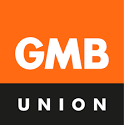 Summary of Checklist Questions for Reps to AnswerOverallHave you been consulted on the risk assessment for extended re-opening ofyour school? Yes / NoAre you satisfied that it addresses all key issues? Yes / NoStep 1 – Preparing the SiteHealth and Safety Check of the BuildingAre you satisfied that these checks will be complied with in time for extendedopening? Yes / NoCleaning and hygieneAre you satisfied with the cleaning and hygiene arrangements that will operatefrom when extended re-opening begins? Yes / NoMovement around the school to reduce contactAre you satisfied that staff and children can move safely through thecorridors and up and down stairs from the date when the school re-opensmore widely? Yes / NoSite ExaminationAre you satisfied that these arrangements will be in place in time for extendedopening and they will work on a practical level? Yes / No6/28Step 2 – Reviewing staff for availability in schoolAudit of staffAre you satisfied that safe staffing levels will be in place from when the schoolstarts to open more widely? Yes / NoIf there is no head/deputy, DSL, SENCO, caretaker/cleaning staff availableWill the school close if any of these key staff are unavailable? If not, are yousatisfied that a safe environment can be maintained from when the schoolstarts to open more widely? Yes / NoStep 3 – Familiarise yourself with the maximum safe group sizeAre you satisfied that adequate arrangements for group sizes, socialdistancing and PPE where necessary will be in place when extended openingbegins? Yes / NoStep 4 – Creating and staffing your temporary teaching groupsAre you satisfied that the arrangements to operate from when the schoolopens more widely are safe and fair and will be acceptable to both teachersand teaching assistants/LSAs? Yes / NoStep 5 – Practical steps to reduce riskAre you satisfied that these issues have been resolved to your satisfaction intime for the start of extended opening? Yes / NoStep 6 – External Support for SEND and BehaviourAre you satisfied that these issues have been considered and that measurescovering these areas will be in place in time for extended opening? Yes / NoStep 7 – Changes to Routines for Staff and PupilsAre you satisfied that these issues have been adequately addressed beforeextended opening begins? Yes / NoStep 8 – Communicating with StaffAre you satisfied that this issue has been adequately addressed beforeextended opening begins? Yes / NoStep 9 – Communicating with ParentsAre satisfied that parents are aware of what is expected of them? Yes / NoStep 10 – Managing pupil and staff wellbeing and mental healthAre you satisfied that appropriate measures will be in place when the schoolbegins to open more widely? Yes / NoStep 11 – Planning what to teach, and howAre you satisfied that these issues will be adequately addressed by the timeextended opening begins? Yes / NoStep 12 – Remote Education during wider openingAre you satisfied that the school can operate on both levels with thestaffing available and without increasing the pressure on staff, when extendedopening begins? Yes / No